استمارة المشاركة 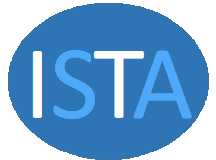 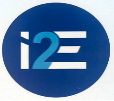 الكلية: .............................................................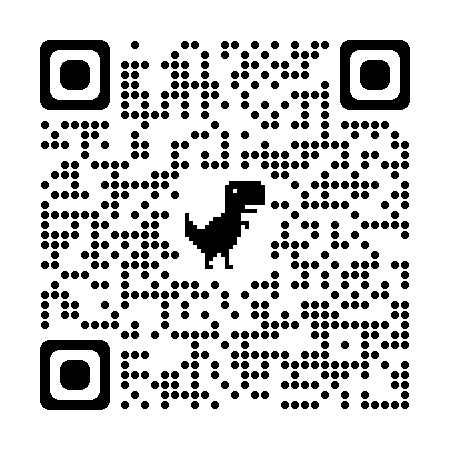 اسم الفريق: ......................................................المبرمج الأولالاسم واللقب: .............................................................تاريخ الازدياد: ............................................................رقم التسجيل الجامعي: ..................................................السنة والتخصص الدراسي: ...........................................رقم الهاتف: ...............................................................البريد الالكتروني: .......................................................المبرمج الثانيالاسم واللقب: .............................................................تاريخ الازدياد: ............................................................رقم التسجيل الجامعي: ..................................................السنة والتخصص الدراسي: ...........................................رقم الهاتف: ...............................................................البريد الالكتروني: .......................................................المبرمج الثالثالاسم واللقب: .............................................................تاريخ الازدياد: ............................................................رقم التسجيل الجامعي: ..................................................السنة والتخصص الدراسي: ...........................................رقم الهاتف: ...............................................................البريد الالكتروني: .......................................................ملاحظة: يرجى ملئ الاستمارة بالحاسوبإمضاء العميد (أو نائب العميد أو رئيس القسم)